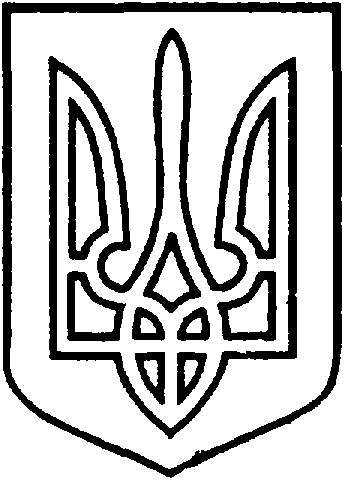 СЄВЄРОДОНЕЦЬКА МІСЬКА ВІЙСЬКОВО-ЦИВІЛЬНА АДМІНІСТРАЦІЯ  СЄВЄРОДОНЕЦЬКОГО РАЙОНУ  ЛУГАНСЬКОЇ  ОБЛАСТІРОЗПОРЯДЖЕННЯкерівника Сєвєродонецької міської  військово-цивільної адміністрації02 листопада 2021 року                                                              № 2176       Про нагородження Грамотами Сєвєродонецької міської військово- цивільної  адміністрації Сєвєродонецького району Луганської області з нагоди Дня працівника соціальної сфери УкраїниКеруючись Законом України „ Про військово-цивільні адміністрації ”,  на підставі Положення про відзнаки Сєвєродонецької міської військово-цивільної адміністрації Сєвєродонецького району Луганської області, затвердженого розпорядженням керівника Сєвєродонецької міської ВЦА від 17.03.2021 № 95, розглянувши листи, що надійшли від керівників  установ соціальної сфери міста,зобов’язую:Нагородити Грамотами Сєвєродонецької міської військово-цивільної адміністрації Сєвєродонецького району Луганської області та цінними подарунками наступних працівників соціальної сфери міста:  ВАЩЕНКА Сергія Володимировича, провідного спеціаліста відділу автоматизованої обробки інформації УСЗН Сєвєродонецької міської військово-цивільної адміністрації Сєвєродонецького району Луганської області;  ГАВРИЛЕНКА Андрія Анатолійовича, заступника начальника УСЗН Сєвєродонецької міської військово-цивільної адміністрації Сєвєродонецького району Луганської області;  ЄМЄЛ’ЯНОВУ Валерію Миколаївну, головного спеціаліста відділу 
бухобліку, звітності та виплат УСЗН Сєвєродонецької міської військово-цивільної адміністрації Сєвєродонецького району Луганської області;  КОНОНЕНКО Тетяну Леонідівну, головного спеціаліста відділу прийому заяв та документів УСЗН Сєвєродонецької міської військово-цивільної адміністрації Сєвєродонецького району Луганської області;  КОНДРАШОВУ Катерину Вікторівну, головного спеціаліста відділу опрацювання заяв та прийняття рішень УСЗН Сєвєродонецької міської військово-цивільної адміністрації Сєвєродонецького району Луганської області;   НОСКОВУ Ксенію Володимирівну, головного спеціаліста відділу з питань соціального захисту внутрішньо переміщених осіб УСЗН Сєвєродонецької міської військово-цивільної адміністрації Сєвєродонецького району Луганської області;  СУВОРОВУ Марину Юріївну, начальника відділу з питань соціального захисту осіб пільгової категорії УСЗН Сєвєродонецької міської військово-цивільної адміністрації Сєвєродонецького району Луганської області;   ДЕМЕНТЬЄВУ Людмилу Вячеславівну, соціального робітника відділення соціальної допомоги вдома Територіального центру соціального обслуговування (надання соціальних послуг) Сєвєродонецької міської ради;  БІЛОУС Катерину Олександрівну, провідного бухгалтера відділу бухгалтерського обліку та звітності Територіального центру соціального обслуговування (надання соціальних послуг) Сєвєродонецької міської ради;  КРАВЧЕНКО Світлану Володимирівну, соціального робітника відділення соціальної допомоги вдома Територіального центру соціального обслуговування (надання соціальних послуг) Сєвєродонецької міської ради;  ПОПОВУ Валентину Анатоліївну, соціального робітника відділення соціальної допомоги вдома Територіального центру соціального обслуговування (надання соціальних послуг) Сєвєродонецької міської ради;  САМОЙЛОВУ Оксану Володимирівну, соціального працівника 
2 категорії відділення організації надання адресної натуральної та грошової допомоги Територіального центру соціального обслуговування (надання соціальних послуг) Сєвєродонецької міської ради;  РАДІНУ Наталію Валеріївну, соціального працівника 1 категорії відділення денного перебування Територіального центру соціального обслуговування (надання соціальних послуг) Сєвєродонецької міської ради;  МІНАЙЛОВУ Людмилу Іванівну, директора Сєвєродонецького міського центру соціальних служб;  КУРБАТОВУ Галину Борисівну, фахівця із соціальної роботи Сєвєродонецького міського центру соціальних служб;  РАБОЧУ Тетяну Олександрівну, методиста Центру комплексної реабілітації для дітей та осіб з інвалідністю Сєвєродонецької міської ради;  ЛИХАЧ Галину Іванівну, асистента вихователя соціального по роботі з дітьми - інвалідами Центру комплексної реабілітації для дітей та осіб з інвалідністю Сєвєродонецької міської ради. „ За сумлінну працю, високий професіоналізм, самовіддане служіння обраній справі та з нагоди Дня працівника соціальної сфери України ”.2.   Розпорядження  підлягає оприлюдненню.3.   Контроль за виконанням даного розпорядження покласти на заступника керівника Сєвєродонецької міської ВЦА Ірину СТЕПАНЕНКО. Керівник Сєвєродонецької міськоївійськово-цивільної адміністрації  		                Олександр СТРЮК 